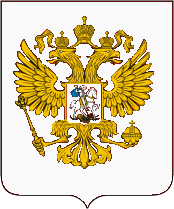 Федеральная служба по надзору в сфере защиты прав потребителей и благополучия человекаТерриториальный отдел Управления Федеральной службы по надзору в сфере защиты прав потребителей и благополучия человека по Свердловской области в городе Асбест и Белоярском районеСвердловская обл., г. Асбест, ул. Ладыженского, 17,  тел (343-65) 2-48-18. факс: (343-65) 2-48-18E-mail: mail_03@66.rospotrebnadzor.ru от 20.11. 2020 г.                           В СМИНа сайты Администраций ГОЮридическим лицам, Индивидуальным предпринимателям,  гражданам,№66-03-08/17-______-2020                                                                                                      Как правильно проводить дезинфекцию у себя дома во время пандемии коронавирусапрофилактика COVID-19: дезинфекция гаджетовМобильный телефон, который мы практически не выпускаем из рук (причём в самых разных местах), может являться одним из главных источников бактерий и вирусов – возбудителей самых различных инфекций.Почему это происходит? Есть несколько основных причин:- мобильный телефон часто передаётся из рук в руки, да и владелец телефона далеко не всегда берёт его только что помытыми руками;- мобильный телефон при разговоре подносится совсем близко к лицу;- многие владельцы гаджетов просто никогда их не чистят, боясь повредить;- многие берут мобильные телефоны с собой в туалет – место очень «богатое» различными возбудителями.Особо важную роль может сыграть мобильный телефон как переносчик возбудителей гриппа, других вирусных респираторных инфекций и, в частности, коронавирусной инфекции COVID-19.Как избежать инфекции?Первое: строго соблюдать гигиену рук – после посещения общественных мест и туалета всегда тщательно мыть руки в течение 20 секунд, после чего насухо вытирать их одноразовым бумажным полотенцем. Крайне целесообразно иметь при себе антисептические салфетки или жидкие средства (гели, спреи и др.). Так всегда можно поддерживать чистоту рук даже при отсутствии возможности их вымыть.Второе: регулярно обрабатывать сам телефон антисептическими средствами, особенно там, где корпус гаджета соприкасается с лицом. Если есть чехол – то его при обработке нужно снимать и обрабатывать отдельно (а лучше вообще обходиться без него).Для борьбы с вирусами гриппа и ОРВИ (и коронавирусами) лучше всего использовать салфетки и гели на основе спирта.Телефон следует обрабатывать после каждого посещения публичных мест, общественного транспорта и т. д. И обязательно после окончания рабочего дня.Исп.  Елизарова Л.Ю.Тел. (34365)2-49-78Главный государственный санитарный врачпо городу Асбест и Белоярскому району   Е. А. Брагина